Informazioni personali		Ferrari Lorenzo				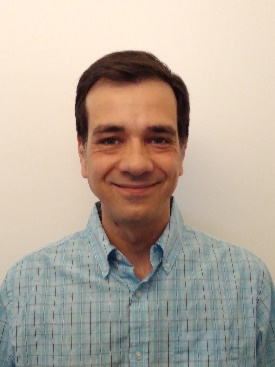 Via Vanchiglia 14, 10124 Torino	+39 331 2920516				lorenzo7ferrari@gmail.comEsperienze di lavoro	05/2014–09/2017		Tecnico di ricerca		USDA Forest Service Northern Research Station, Morgantown, West Virginia (Stati Uniti d’America) - Sezione di Ecologia e Gestione delle Specie Invasive e degli Ecosistemi Forestali.08/2013-12/2013	Insegnante del laboratorio del corso di Botanica Forestale	Auburn University, School of Forestry & Wildlife Sciences, Auburn, Alabama (Stati Uniti d'America)Insegnamento del laboratorio settimanale del corso. Descrizione in campo delle caratteristiche biologiche ed ecologiche di 140 specie legnose ed erbacee, sia spontanee che esotiche.		07/2011–12/2013		Assistente di ricerca 		Auburn University, School of Forestry & Wildlife Sciences, Auburn, Alabama (Stati Uniti d'America) - Center for Longleaf Pine Ecosystems04/2010–10/2010		Tirocinio in conservazione e gestione delle risorse naturali		Bureau of Land Management (BLM), Lakewood, Colorado (Stati Uniti d'America)05/2009–04/2010		Tirocinio in conservazione e gestione delle risorse naturali		Bureau of Land Management (BLM), Cheyenne, Wyoming (Stati Uniti d'America)12/2008–03/2009		Tirocinio in gestione delle risorse naturali		Stones River National Battlefield, Murfreesboro, Tennessee (Stati Uniti d'America) 06/2008–09/2008		Tirocinio in GIS/GPS		Cape Cod National Seashore, North Atlantic Coastal Lab, Truro, Massachusetts (Stati Uniti d'America) Istruzione e formazione 07/2011–12/2013		M.S. in Scienze Forestali	Livello 7 QEQ		Auburn University, School of Forestry & Wildlife Sciences, Auburn, Alabama (Stati Uniti d'America) 09/1997–12/2005		Laurea quinquennale in Scienze Forestali e Ambientali (vecchio ordinamento); 105/110 -  Livello 7 QEQ		Facoltà di Agraria dell'Università degli Studi di Firenze, Firenze (Italia) 09/1992–07/1997		Diploma di maturità scientifica			Liceo "A. Gramsci", Firenze (Italia)Competenze professionaliAbilitazione allo svolgimento della professione di Dottore Forestale (Esame di Stato) - Gennaio 2008Competenze organizzative e gestionaliFlessibilità e capacità di adattamento a nuove realtà lavorative e ambientali grazie a esperienze di lavoro in settori diversi e all’estero.Buone capacità di organizzazione e di lavorare a ritmi sostenuti, sotto pressione maturate durante i miei studi universitari negli Stati Uniti.Attenzione ai dettagli grazie alle esperienze nella ricercaCompetenze linguistiche 	  Italiano: lingua madreInglese:	Ottimo	Conseguimento TOEFL e GRE nel 2010PresentazioniFerrari, L. (2013, December). Relationships between plant biomass and cover in the ground cover layer of longleaf pine forests at Fort Benning, GA. Tesi di M.S. presentata a Auburn University School of Forestry and Wildlife Sciences, Auburn, Alabama.Samuelson, L. J., Stokes, T. A., Ferrari, L., Johnsen, K. H., Butnor, J. R., Benecke, C. A. G., ... & Cropper Jr, W. P. (2013, August). Distribution of carbon in longleaf pine ecosystems. Poster presentato al 98th Annual Meeting of the Ecological Society of America, Minneapolis, Minnesota.Ferrari, L. & Samuelson, L. J. (2012, August). Relationship between aboveground biomass and percent cover of ground vegetation in longleaf pine forests of different ages at Fort Benning, GA. Poster presentato al 97th Annual Meeting of the Ecological Society of America, Portland, Oregon.PubblicazioniSamuelson, L. J., Stokes, T. A., Butnor, J. R., Johnsen, K. H., Gonzalez-Benecke, C. A., Anderson, P. H., Jackson, J., Ferrari, L.,… & Cropper Jr, W. P. (2014). Ecosystem carbon stocks in Pinus palustris Mill. forests. Canadian Journal of Forest Research, 44(5): 476-486.Argenti, G., & Ferrari, L. (2009). Plant cover evolution and naturalisation of revegetated ski runs in an Apennine ski resort (Italy). iForest, 2(1): 178-182.Ferrari, L., Argenti, G., Betta, G. (2006). Evoluzione vegetazionale in piste da sci inerbite in ambiente appenninico. Professione Montagna, 88: 66-67.Autorizzo il trattamento dei miei dati personali ai sensi del Decreto Legislativo 30 giugno 2003, n. 196 "Codice in materia di protezione dei dati personali”.